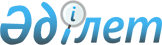 Сарыағаш аудандық мәслихатының 2008 жылғы 24 желтоқсандағы N 18-4-103 "2009 жылға арналған аудандық бюджет туралы" шешіміне өзгерістер мен толықтырулар енгізу туралы
					
			Күшін жойған
			
			
		
					Оңтүстік Қазақстан облысы Сарыағаш аудандық мәслихат сессиясының 2009 жылғы 29 сәуірдегі N 23-2-146 шешімі. Оңтүстік Қазақстан облысы Сарыағаш ауданының Әділет басқармасында 2009 жылғы 8 мамырда N 14-11-100 тіркелді. Қолданылу мерзімінің аяқталуына байланысты шешімнің күші жойылды - Оңтүстік Қазақстан облысы Сарыағаш аудандық мәслихатының 2011 жылғы 18 мамырдағы N 130 хатымен      Ескерту. Қолданылу мерзімінің аяқталуына байланысты шешімнің күші жойылды - Оңтүстік Қазақстан облысы Сарыағаш аудандық мәслихатының 2011.05.18 N 130 хатымен.

      Қазақстан Республикасының 2008 жылғы 4 желтоқсандағы Бюджет Кодексінің 109 бабы 4 тармағында және "Қазақстан Республикасындағы жергілікті мемлекеттік басқару және өзін-өзі басқару туралы" Қазақстан Республикасының 2001 жылғы 23 қаңтардағы Заңына сәйкес, Сарыағаш ауданының мәслихаты ШЕШТІ:



      1. "2009 жылға арналған аудандық бюджет туралы" аудандық мәслихатының 2008 жылғы 24 желтоқсандағы N 18-4-103 шешіміне (Нормативтік құқықтық актілерін мемлекеттік тіркеу тізілімінде N 14-11-93 тіркелген, 2008 жылғы 31 желтоқсанында "Сарыағаш" газетінде жарияланған, Нормативтік құқықтық актілерін мемлекеттік тіркеу тізілімінде N 14-11-95 тіркелген, 2009 жылғы 26 ақпанында "Сарыағаш" газетінде жарияланған) мынадай өзгерістер мен толықтырулар енгізілсін:



      1 тармақта

      1) тармақшадағы:

      "11000107" сандары "11076452" сандарымен ауыстырылсын;

      "963527" сандары "954514" сандарымен ауыстырылсын;

      "37100" сандары "37500" сандарымен ауыстырылсын;

      "9985506" сандары "10070464" сандарымен ауыстырылсын;

      2) тармақшадағы:

      "11133478" сандары "11209823" сандарымен ауыстырылсын;



      2. Аталған шешімнің N 1 және 4 қосымшалары осы шешімнің N 1 және 2 қосымшаларына сәйкес жаңа редакцияда жазылсын.



      3. Осы шешім 2009 жылдың 1 қаңтарынан бастап қолданысқа енгізілсін.      Аудандық мәслихат сессиясының төрағасы     Е. Исахов

      Аудандық мәслихат хатшысы                  Б. Каипов

Сарыағаш аудандық мәслихаттың

2009 жылғы 29 сәуірдегі

N 23-2-146 шешіміне 1 қосымша       Сарыағаш ауданының 2009 жылға арналған

аудандық бюджеттің жобасы

Сарыағаш аудандық мәслихаттың

2009 жылғы 29 ақпандағы

N 23-2-146 шешіміне 2 қосымшаСарыағаш аудандық мәслихаттың

2008 жылғы 24 желтоқсандағы

N 18-1-103 шешіміне 4 қосымша       Аудандық маңызы бар қаланың, кенттiң, ауылдың (селоның),

ауылдық (селолық) округтiң бюджеттiк бағдарламалары тізбесі
					© 2012. Қазақстан Республикасы Әділет министрлігінің «Қазақстан Республикасының Заңнама және құқықтық ақпарат институты» ШЖҚ РМК
				СанатыСанатыСанатыСанатыСомасы, мың теңгеСыныбыСыныбыСыныбыСомасы, мың теңгеІшкі сыныбыІшкі сыныбыСомасы, мың теңгеАтауыСомасы, мың теңгеІ. Кірістер110764521Салық түсімдері95451411Табыс салығы311360112Жеке табыс салығы31136013Әлеуметтiк салық336045131Әлеуметтік салық33604514Меншiкке салынатын салықтар254730141Мүлiкке салынатын салықтар140382143Жер салығы36445144Көлiк құралдарына салынатын салық74495145Бірыңғай жер салығы340815Тауарларға, жұмыстарға және қызметтер көрсетуге салынатын iшкi салықтар41417152Акциздер15112153Табиғи және басқа ресурстарды пайдаланғаны үшiн түсетiн түсiмдер3573154Кәсiпкерлiк және кәсiби қызметтi жүргiзгенi үшiн алынатын алым20853155Ойын бизнесі салығы187918Заңдық мәнді іс-әрекеттерді жасағаны үшін және (немесе) оған уәкілеттігі бар мемлекеттік органдардың немесе лауазымды тұлғалардың құжаттар бергені үшін алынатын міндетті төлемдер10962181Мемлекеттік баж109622Салықтық емес түсімдер1397421Мемлекет меншігінен түсетін түсімдер5362215Мемлекет меншігін жалға беруден түсетін кірістер536223Мемлекеттік бюджеттен қаржыландырылатын мемлекеттік мекемелер ұйымдастыратын мемлекеттік сатып алуды өткізуден түсетін ақша түсімдері12231Мемлекеттік бюджеттен қаржыландырылатын мемлекеттік мекемелер ұйымдастыратын мемлекеттік сатып алуды өткізуден түсетін ақша түсімдері1226Басқа да салықтық емес түсімдер8600261Басқа да салықтық емес түсімдер86003Негізгі капиталды сатудан түсетін түсімдер3750031Мемлекеттік мекемелерге бекітілген мемлекеттік мүлікті сату7100311Мемлекеттік мекемелерге бекітілген мемлекеттік мүлікті сату710033Жердi және материалдық емес активтердi сату30400331Жердi сату30000332Материалдық емес активтерді сату4004Трансферттерден түсетін түсімдер1007046442Мемлекеттiк басқарудың жоғары тұрған органдарынан түсетiн трансферттер10070464422Облыстық бюджеттен түсетiн трансферттер10070464Функционалдық топФункционалдық топФункционалдық топФункционалдық топФункционалдық топСомасы, мың теңгеКіші функцияКіші функцияКіші функцияКіші функцияСомасы, мың теңгеБюджеттік бағдарламалардың әкiмшiсiБюджеттік бағдарламалардың әкiмшiсiБюджеттік бағдарламалардың әкiмшiсiСомасы, мың теңгеБағдарламаБағдарламаСомасы, мың теңгеАтауыСомасы, мың теңгеІІ.Шығындар112098231Жалпы сипаттағы мемлекеттiк қызметтер257097101Мемлекеттiк басқарудың жалпы функцияларын орындайтын өкiлдi, атқарушы және басқа органдар233794112Аудан (облыстық маңызы бар қала) мәслихатының аппараты13593101112001Аудан (облыстық маңызы бар қала) мәслихатының қызметін қамтамасыз ету13593122Аудан (облыстық маңызы бар қала) әкімінің аппараты39403101122001Аудан (облыстық маңызы бар қала) әкімінің қызметін қамтамасыз ету39403123Қаладағы аудан, аудандық маңызы бар қала, кент, ауыл (село), ауылдық (селолық) округ әкімінің аппараты180798101123001Қаладағы ауданның, аудандық маңызы бар қаланың, кенттің, ауылдың (селоның), ауылдық (селолық) округтің әкімі аппаратының қызметін қамтамасыз ету18079812Қаржылық қызмет12070452Ауданның қаржы бөлімі120701Қаржы бөлімінің қызметін қамтамасыз ету114703Салық салу мақсатында мүлікті бағалауды жүргізу6005Жоспарлау және статистикалық қызмет11233453Ауданның экономика және бюджеттік жоспарлау бөлімі112331Экономика және бюджеттік жоспарлау бөлімінің қызметін қамтамасыз ету112332Қорғаныс9507201Әскери мұқтаждар7550122Аудан (облыстық маңызы бар қала) әкімінің аппараты7550122005Жалпыға бірдей әскери міндетті атқару шеңберіндегі іс-шаралар755002Төтенше жағдайлар жөнiндегi жұмыстарды ұйымдастыру1957122Аудан (облыстық маңызы бар қала) әкімінің аппараты1957202122006Аудан (облыстық маңызы бар қала) ауқымындағы төтенше жағдайлардың алдын алу және оларды жою19573Қоғамдық тәртіп, қауіпсіздік, құқықтық, сот, қылмыстық-атқару қызметі2000301Құқық қорғау қызметi2000458Ауданның (облыстық маңызы бар қаланың) тұрғын үй-коммуналдық шаруашылығы, жолаушылар көлігі және автомобиль жолдары бөлімі2000301458021Елді мекендерде жол жүру қозғалысын реттеу бойынша жабдықтар мен құралдарды пайдалану20004Бiлiм беру8798328401Мектепке дейiнгi тәрбие және оқыту181646123Қаладағы аудан, аудандық маңызы бар қала, кент, ауыл (село), ауылдық (селолық) округ әкімінің аппараты181646123004Мектепке дейінгі тәрбие ұйымдарын қолдау181646402Бастауыш, негізгі орта және жалпы орта білім беру5312592123Қаладағы аудан, аудандық маңызы бар қала, кент, ауыл (село), ауылдық (селолық) округ әкімінің аппараты8821123005Ауылдық (селолық) жерлерде балаларды мектепке дейін тегін алып баруды және кері алып келуді ұйымдастыру8821464Ауданның (облыстық маңызы бар қаланың) білім беру бөлімі5303771402464003Жалпы білім беру5195083402464006Балалар үшін қосымша білім беру44798010Республикалық бюджеттен берілетін нысаналы трансферттер есебiнен білім беру саласында мемлекеттік жүйенің жаңа технологияларын енгізуге63890409Бiлiм беру саласындағы өзге де қызметтер3304090464Ауданның (облыстық маңызы бар қаланың) білім беру бөлімі545322409464001Білім беру бөлімінің қызметін қамтамасыз ету6539005Ауданның (облыстық маңызы бар қаланың) мемлекеттік білім беру мекемелер үшін оқулықтар мен оқу-әдiстемелiк кешендерді сатып алу және жеткізу62776011Өңірлік жұмыспен қамту және кадрларды қайта даярлау стратегиясын іске асыру шеңберінде білім беру объектілерін күрделі, ағымды жөндеу476007467Ауданның (облыстық маңызы бар қаланың) құрылыс бөлімі2758768037Білім беру объектілерін дамыту2758768Функционалдық топФункционалдық топФункционалдық топФункционалдық топФункционалдық топФункционалдық топКіші функцияКіші функцияКіші функцияКіші функцияКіші функцияБюджеттік бағдарламалардың әкiмшiсiБюджеттік бағдарламалардың әкiмшiсiБюджеттік бағдарламалардың әкiмшiсiБюджеттік бағдарламалардың әкiмшiсiБағдарламаБағдарламаБағдарлама6Әлеуметтiк көмек және әлеуметтiк қамсыздандыру797707602Әлеуметтiк көмек767660451Ауданның (облыстық маңызы бар қаланың) жұмыспен қамту және әлеуметтік бағдарламалар бөлімі767660602451002Еңбекпен қамту бағдарламасы22947602451004Ауылдық жерлерде тұратын денсаулық сақтау, білім беру, әлеуметтік қамтамасыз ету, мәдениет мамандарына отын сатып алу бойынша әлеуметтік көмек көрсету7032602451005Мемлекеттік атаулы әлеуметтік көмек59503602451006Тұрғын үй көмегі70554602451007Жергілікті өкілетті органдардың шешімі бойынша азаматтардың жекелеген топтарына әлеуметтік көмек14347602451010Үйден тәрбиеленіп оқытылатын мүгедек балаларды материалдық қамтамасыз ету20006245014Мұқтаж азаматтарға үйде әлеуметтiк көмек көрсету2505360245101618 жасқа дейінгі балаларға мемлекеттік жәрдемақылар427044602451017Мүгедектерді оңалту жеке бағдарламасына сәйкес, мұқтаж мүгедектерді міндетті гигиеналық құралдармен қамтамасыз етуге, және ымдау тілі мамандарының, жеке көмекшілердің қызмет көрсету17680Республикалық бюджеттен ағымдағы нысаналы трансферттер есебінен әлеуметтік жұмыс орындар және жастар тәжірибесі бағдарламасын кеңейту121500609Әлеуметтiк көмек және әлеуметтiк қамтамасыз ету салаларындағы өзге де қызметтер30047451Ауданның (облыстық маңызы бар қаланың) жұмыспен қамту және әлеуметтік бағдарламалар бөлімі30047609451001Жұмыспен қамту және әлеуметтік бағдарламалар бөлімінің қызметін қамтамасыз ету28879609451011Жәрдемақыларды және басқа да әлеуметтік төлемдерді есептеу, төлеу мен жеткізу бойынша қызметтерге ақы төлеу11687Тұрғын үй-коммуналдық шаруашылық740518701Тұрғын үй шаруашылығы55978467Ауданның (облыстық маңызы бар қаланың) құрылыс бөлімі55978701467003Тұрғын үй салу37978004Инженерлік коммуникациялық инфрақұрылымды дамыту және жайластыру18000004Республикалық бюджеттен берілетін трансферттер есебiнен18000004Жергілікті бюджет қаражаты есебінен0702Коммуналдық шаруашылық606402123Қаладағы аудан, аудандық маңызы бар қала, кент, ауыл (село), ауылдық (селолық) округ әкімінің аппараты135900015Өңірлік жұмыспен қамту және кадрларды қайта даярлау стратегиясын іске асыру шеңберінде инженерлік коммуникациялық инфрақұрылымды жөндеу және елді-мекендерді көркейту135900458Ауданның (облыстық маңызы бар қаланың) тұрғын үй-коммуналдық шаруашылығы, жолаушылар көлігі және автомобиль жолдары бөлімі123231012Сумен жабдықтау және су бөлу жүйесінің қызмет етуі123231467Ауданның (облыстық маңызы бар қаланың) құрылыс бөлімі347271702467006Сумен жабдықтау жүйесін дамыту33926031Өңірлік жұмыспен қамту және кадрларды қайта даярлау стратегиясын іске асыру шеңберінде инженерлік коммуникациялық инфрақұрылымды дамыту313345703Елді-мекендерді көркейту78138123Қаладағы аудан, аудандық маңызы бар қала, кент, ауыл (село), ауылдық (селолық) округ әкімінің аппараты78138123008Елді мекендерде көшелерді жарықтандыру16913123009Елді мекендердің санитариясын қамтамасыз ету29230123010Жерлеу орындарын күтіп-ұстау және туысы жоқ адамдарды жерлеу229123011Елді мекендерді абаттандыру мен көгалдандыру317668Мәдениет, спорт, туризм және ақпараттық кеңістiк287075801Мәдениет саласындағы қызмет99107455Ауданның (облыстық маңызы бар қаланың) мәдениет және тілдерді дамыту бөлімі99107455003Мәдени-демалыс жұмысын қолдау99107802Спорт64239465Ауданның (облыстық маңызы бар қаланың) Дене шынықтыру және спорт бөлімі64239465005Ұлттық және бұқаралық спорт түрлерін дамыту61103465006Аудандық (облыстық маңызы бар қалалық) деңгейде спорттық жарыстар өткiзу1903Функционалдық топФункционалдық топФункционалдық топФункционалдық топФункционалдық топСомасы, мың теңгеКіші функцияКіші функцияКіші функцияКіші функцияСомасы, мың теңгеБюджеттік бағдарламалардың әкiмшiсiБюджеттік бағдарламалардың әкiмшiсiБюджеттік бағдарламалардың әкiмшiсiСомасы, мың теңгеБағдарламаБағдарламаСомасы, мың теңгеАтауыСомасы, мың теңге465007Әртүрлi спорт түрлерi бойынша аудан (облыстық маңызы бар қала) құрама командаларының мүшелерiн дайындау және олардың облыстық спорт жарыстарына қатысуы1233803Ақпараттық кеңiстiк105518455Ауданның (облыстық маңызы бар қаланың) мәдениет және тілдерді дамыту бөлімі71810803455006Аудандық (қалалық) кiтапханалардың жұмыс iстеуi71810456Ауданның (облыстық маңызы бар қаланың) ішкі саясат бөлімі33708456002Бұқаралық ақпарат құралдары арқылы мемлекеттiк ақпарат саясатын жүргізу33708809Мәдениет, спорт, туризм және ақпараттық кеңiстiктi ұйымдастыру жөнiндегi өзге де қызметтер18211455Ауданның (облыстық маңызы бар қаланың) мәдениет және тілдерді дамыту бөлімі6792809455001Мәдениет және тілдерді дамыту бөлімінің қызметін қамтамасыз ету6792456Ауданның (облыстық маңызы бар қаланың) ішкі саясат бөлімі8202809456001Ішкі саясат бөлімінің қызметін қамтамасыз ету7988809456003Жастар саясаты саласындағы өңірлік бағдарламаларды iске асыру214465Ауданның (облыстық маңызы бар қаланың) Дене шынықтыру және спорт бөлімі3217809465001Дене шынықтыру және спорт бөлімі қызметін қамтамасыз ету321710Ауыл, су, орман, балық шаруашылығы, ерекше қорғалатын табиғи аумақтар, қоршаған ортаны және жануарлар дүниесін қорғау, жер қатынастары235061001Ауыл шаруашылығы15614453Ауданның экономика және бюджеттік жоспарлау бөлімі3654Республикалық бюджеттен берілетін нысаналы трансферттер есебінен ауылдық елді мекендер саласының мамандарын әлеуметтік қолдау шараларын іске асыру3654462Ауданның (облыстық маңызы бар қаланың) ауыл шаруашылық бөлімі11960001Ауыл шаруашылығы бөлімінің қызметін қамтамасыз ету9583003Мал көмінділерінің (биотермиялық шұңқырлардың) жұмыс істеуін қамтамасыз ету12001001462004Ауру жануарларды санитарлық союды ұйымдастыру11771006Жер қатынастары7892463Ауданның (облыстық маңызы бар қаланың) жер қатынастары бөлімі78921006463001Жер қатынастары бөлімінің қызметін қамтамасыз ету5892006Аудандық маңызы бар қалалардың, кенттердiң, ауылдардың (селолардың), ауылдық (селолық) округтердiң шекарасын белгiлеу кезiнде жүргiзiлетiн жерге орналастыру200011Өнеркәсіп, сәулет, қала құрылысы және құрылыс қызметі166391102Сәулет, қала құрылысы және құрылыс қызметі16639467Ауданның (облыстық маңызы бар қаланың) құрылыс бөлімі60821102467001Құрылыс бөлімінің қызметін қамтамасыз ету6082468Ауданның (облыстық маңызы бар қаланың) сәулет және қала құрылысы бөлімі105571102468001Қала құрылысы және сәулет бөлімінің қызметін қамтамасыз ету1055712Көлiк және коммуникация2456211201Автомобиль көлiгi29103458Ауданның (облыстық маңызы бар қаланың) тұрғын үй-коммуналдық шаруашылығы, жолаушылар көлігі және автомобиль жолдары бөлімі291031201458023Автомобиль жолдарының жұмыс істеуін қамтамасыз ету2910309Көлiк және коммуникациялар саласындағы өзге де қызметтер216518458Ауданның (облыстық маңызы бар қаланың) тұрғын үй-коммуналдық шаруашылығы, жолаушылар көлігі және автомобиль жолдары бөлімі216518008Өңірлік жұмыспен қамту және кадрларды қайта даярлау стратегиясын іске асыру шеңберінде аудандық маңызы бар автомобиль жолдарын, қала және елді-мекендер көшелерін жөндеу және ұстау21651813Басқалар219171303Кәсiпкерлiк қызметтi қолдау және бәсекелестікті қорғау3199469Ауданның (облыстық маңызы бар қаланың) кәсіпкерлік бөлімі31991303469001Кәсіпкерлік бөлімі қызметін қамтамасыз ету31991309Басқалар18718452Ауданның (облыстық маңызы бар қаланың) қаржы бөлімі11000452012Ауданның (облыстық маңызы бар қаланың) жергілікті атқарушы органының резерві11000458Ауданның (облыстық маңызы бар қаланың) тұрғын үй-коммуналдық шаруашылығы, жолаушылар көлігі және автомобиль жолдары бөлімі7718Функционалдық топФункционалдық топФункционалдық топФункционалдық топФункционалдық топСомасы, мың теңгеКіші функцияКіші функцияКіші функцияКіші функцияСомасы, мың теңгеБюджеттік бағдарламалардың әкiмшiсiБюджеттік бағдарламалардың әкiмшiсiБюджеттік бағдарламалардың әкiмшiсiСомасы, мың теңгеБағдарламаБағдарламаСомасы, мың теңгеАтауыСомасы, мың теңге1309458001Тұрғын үй-коммуналдық шаруашылығы, жолаушылар көлігі және автомобиль жолдары бөлімінің қызметін қамтамасыз ету771815Трансферттер99081501Трансферттер9908452Ауданның (облыстық маңызы бар қаланың) қаржы бөлімі99081501452006Нысаналы пайдаланылмаған (толық пайдаланылмаған) трансферттерді қайтару9908III. Таза бюджеттік кредит беру0IV. Қаржы активтерiмен жүргiзiлетiн операциялары бойынша сальдо1352713Басқалар135273Кәсіпкерлік қызметті қолдау және бәсекелестікті қолдау13527452Ауданның (облыстық маңызы бар қаланың) қаржы бөлімі1352714Заңды тұлғалардың жарғылық капиталын қалыптастыру немесе ұлғайту13527V. Бюджет тапшылығы-146898VI. Бюджет тапшылығын қаржыландыру14689816Қарыздарды өтеу71001Қарыздарды өтеу7100452Ауданның (облыстық маңызы бар қаланың) қаржы бөлімі71009Жергiлiктi атқарушы органдардың борышын өтеу7100СанатыСанатыСанатыСанатыСыныбыСыныбыСыныбыІшкі сыныбыІшкі сыныбы8Бюджет қаражаты қалдықтарының қозғалысы1539981Бюджет қаражаты қалдықтары15399811Бюджет қаражатының бос қалдықтары153998Функционалдық топФункционалдық топФункционалдық топФункционалдық топФункционалдық топСомасы, мың теңге
Кіші функционалдық топКіші функционалдық топКіші функционалдық топКіші функционалдық топБағдарлама әкiмшiсiБағдарлама әкiмшiсiБағдарлама әкiмшiсiБағдарламаБағдарламаАтауыЖемісті ауылдық округі әкімі аппараты137811Жалпы сипаттағы мемлекеттiк қызметтер көрсету46551Мемлекеттiк басқарудың жалпы функцияларын орындайтын өкiлдi, атқарушы және басқа органдар4655123Қаладағы аудан, аудандық маңызы бар қала, кент, ауыл (село), ауылдық (селолық) округ әкімінің аппараты4655001Қаладағы ауданның, аудандық маңызы бар қаланың, кенттің, ауылдың (селоның), ауылдық (селолық) округтің әкімі аппаратының қызметін қамтамасыз ету46554Бiлiм беру85101Мектепке дейiнгi тәрбие және оқыту8510123Қаладағы аудан, аудандық маңызы бар қала, кент, ауыл (село), ауылдық (селолық) округ әкімінің аппараты8510004Мектеп жасына дейінгі балаларды тәрбиелеу және оқыту85107Тұрғын үй-коммуналдық шаруашылық6163Елді-мекендерді көркейту616123Қаладағы аудан, аудандық маңызы бар қала, кент, ауыл (село), ауылдық (селолық) округ әкімінің аппараты616008Елді мекендерде көшелерді жарықтандыру100009Елді мекендерде санитариясын қамтамасыз ету100011Елді мекендерді абаттандыру мен көгалдандыру416Қызылжар ауылдық округі әкімі аппараты73151Жалпы сипаттағы мемлекеттiк қызметтер көрсету65611Мемлекеттiк басқарудың жалпы функцияларын орындайтын өкiлдi, атқарушы және басқа органдар6561123Қаладағы аудан, аудандық маңызы бар қала, кент, ауыл (село), ауылдық (селолық) округ әкімінің аппараты6561001Қаладағы ауданның, аудандық маңызы бар қаланың, кенттің, ауылдың (селоның), ауылдық (селолық) округтің әкімі аппаратының қызметін қамтамасыз ету65617Тұрғын үй-коммуналдық шаруашылық7543Елді-мекендерді көркейту754123Қаладағы аудан, аудандық маңызы бар қала, кент, ауыл (село), ауылдық (селолық) округ әкімінің аппараты754008Елді мекендерде көшелерді жарықтандыру200009Елді мекендерде санитариясын қамтамасыз ету100011Елді мекендерді абаттандыру мен көгалдандыру454Дарбаза ауылдық округі әкімі аппараты76471Жалпы сипаттағы мемлекеттiк қызметтер көрсету69811Мемлекеттiк басқарудың жалпы функцияларын орындайтын өкiлдi, атқарушы және басқа органдар6981123Қаладағы аудан, аудандық маңызы бар қала, кент, ауыл (село), ауылдық (селолық) округ әкімінің аппараты6981001Қаладағы ауданның, аудандық маңызы бар қаланың, кенттің, ауылдың (селоның), ауылдық (селолық) округтің әкімі аппаратының қызметін қамтамасыз ету6981Функционалдық топФункционалдық топФункционалдық топФункционалдық топФункционалдық топСомасы, мың теңгеКіші функционалдық топКіші функционалдық топКіші функционалдық топКіші функционалдық топСомасы, мың теңгеБағдарлама әкiмшiсiБағдарлама әкiмшiсiБағдарлама әкiмшiсiСомасы, мың теңгеБағдарламаБағдарламаСомасы, мың теңгеАтауыСомасы, мың теңге7Тұрғын үй-коммуналдық шаруашылық6663Елді-мекендерді көркейту666123Қаладағы аудан, аудандық маңызы бар қала, кент, ауыл (село), ауылдық (селолық) округ әкімінің аппараты666008Елді мекендерде көшелерді жарықтандыру50009Елді мекендерде санитариясын қамтамасыз ету50011Елді мекендерді абаттандыру мен көгалдандыру566Жібек жолы ауылдық округі әкімі аппараты97101Жалпы сипаттағы мемлекеттiк қызметтер көрсету80631Мемлекеттiк басқарудың жалпы функцияларын орындайтын өкiлдi, атқарушы және басқа органдар8063123Қаладағы аудан, аудандық маңызы бар қала, кент, ауыл (село), ауылдық (селолық) округ әкімінің аппараты8063001Қаладағы ауданның, аудандық маңызы бар қаланың, кенттің, ауылдың (селоның), ауылдық (селолық) округтің әкімі аппаратының қызметін қамтамасыз ету80634Бiлiм беру3002Жалпы бастауыш, жалпы негізгі, жалпы орта бiлiм беру300123Қаладағы аудан, аудандық маңызы бар қала, кент, ауыл (село), ауылдық (селолық) округ әкімінің аппараты300005Ауылдық жерлерде балаларды мектепке дейін тегін алып баруды және кері алып қайту3007Тұрғын үй-коммуналдық шаруашылық16473Елді-мекендерді көркейту1647123Қаладағы аудан, аудандық маңызы бар қала, кент, ауыл (село), ауылдық (селолық) округ әкімінің аппараты1647008Елді мекендерде көшелерді жарықтандыру800009Елді мекендерде санитариясын қамтамасыз ету350011Елді мекендерді абаттандыру мен көгалдандыру497Құркелес ауылдық округі әкімі аппараты335111Жалпы сипаттағы мемлекеттiк қызметтер көрсету86051Мемлекеттiк басқарудың жалпы функцияларын орындайтын өкiлдi, атқарушы және басқа органдар8605123Қаладағы аудан, аудандық маңызы бар қала, кент, ауыл (село), ауылдық (селолық) округ әкімінің аппараты8605001Қаладағы ауданның, аудандық маңызы бар қаланың, кенттің, ауылдың (селоның), ауылдық (селолық) округтің әкімі аппаратының қызметін қамтамасыз ету86054Бiлiм беру212311Мектепке дейiнгi тәрбие және оқыту19742123Қаладағы аудан, аудандық маңызы бар қала, кент, ауыл (село), ауылдық (селолық) округ әкімінің аппараты19742004Мектеп жасына дейінгі балаларды тәрбиелеу және оқыту197422Жалпы бастауыш, жалпы негізгі, жалпы орта бiлiм беру1489123Қаладағы аудан, аудандық маңызы бар қала, кент, ауыл (село), ауылдық (селолық) округ әкімінің аппараты1489005Ауылдық жерлерде балаларды мектепке дейін тегін алып баруды және кері алып қайту14897Тұрғын үй-коммуналдық шаруашылық21863Елді-мекендерді көркейту2186123Қаладағы аудан, аудандық маңызы бар қала, кент, ауыл (село), ауылдық (селолық) округ әкімінің аппараты2186008Елді мекендерде көшелерді жарықтандыру800009Елді мекендерде санитариясын қамтамасыз ету400011Елді мекендерді абаттандыру мен көгалдандыру986Дербісек ауылдық округі әкімі аппараты81331Жалпы сипаттағы мемлекеттiк қызметтер көрсету71031Мемлекеттiк басқарудың жалпы функцияларын орындайтын өкiлдi, атқарушы және басқа органдар7103123Қаладағы аудан, аудандық маңызы бар қала, кент, ауыл (село), ауылдық (селолық) округ әкімінің аппараты7103Функционалдық топФункционалдық топФункционалдық топФункционалдық топФункционалдық топСомасы, мың теңгеКіші функционалдық топКіші функционалдық топКіші функционалдық топКіші функционалдық топСомасы, мың теңгеБағдарлама әкiмшiсiБағдарлама әкiмшiсiБағдарлама әкiмшiсiСомасы, мың теңгеБағдарламаБағдарламаСомасы, мың теңгеАтауыСомасы, мың теңге001Қаладағы ауданның, аудандық маңызы бар қаланың, кенттің, ауылдың (селоның), ауылдық (селолық) округтің әкімі аппаратының қызметін қамтамасыз ету71037Тұрғын үй-коммуналдық шаруашылық10303Елді-мекендерді көркейту1030123Қаладағы аудан, аудандық маңызы бар қала, кент, ауыл (село), ауылдық (селолық) округ әкімінің аппараты1030008Елді мекендерде көшелерді жарықтандыру150009Елді мекендерде санитариясын қамтамасыз ету200011Елді мекендерді абаттандыру мен көгалдандыру680Ақжар ауылдық округі әкімі аппараты133481Жалпы сипаттағы мемлекеттiк қызметтер көрсету56441Мемлекеттiк басқарудың жалпы функцияларын орындайтын өкiлдi, атқарушы және басқа органдар5644123Қаладағы аудан, аудандық маңызы бар қала, кент, ауыл (село), ауылдық (селолық) округ әкімінің аппараты5644001Қаладағы ауданның, аудандық маңызы бар қаланың, кенттің, ауылдың (селоның), ауылдық (селолық) округтің әкімі аппаратының қызметін қамтамасыз ету56444Бiлiм беру69081Мектепке дейiнгi тәрбие және оқыту6908123Қаладағы аудан, аудандық маңызы бар қала, кент, ауыл (село), ауылдық (селолық) округ әкімінің аппараты6908004Мектеп жасына дейінгі балаларды тәрбиелеу және оқыту69087Тұрғын үй-коммуналдық шаруашылық7963Елді-мекендерді көркейту796123Қаладағы аудан, аудандық маңызы бар қала, кент, ауыл (село), ауылдық (селолық) округ әкімінің аппараты796008Елді мекендерде көшелерді жарықтандыру200009Елді мекендерде санитариясын қамтамасыз ету100011Елді мекендерді абаттандыру мен көгалдандыру496Қапланбек ауылдық округі әкімі аппараты223121Жалпы сипаттағы мемлекеттiк қызметтер көрсету81841Мемлекеттiк басқарудың жалпы функцияларын орындайтын өкiлдi, атқарушы және басқа органдар8184123Қаладағы аудан, аудандық маңызы бар қала, кент, ауыл (село), ауылдық (селолық) округ әкімінің аппараты8184001Қаладағы ауданның, аудандық маңызы бар қаланың, кенттің, ауылдың (селоның), ауылдық (селолық) округтің әкімі аппаратының қызметін қамтамасыз ету81844Бiлiм беру124501Мектепке дейiнгi тәрбие және оқыту12450123Қаладағы аудан, аудандық маңызы бар қала, кент, ауыл (село), ауылдық (селолық) округ әкімінің аппараты12450004Мектеп жасына дейінгі балаларды тәрбиелеу және оқыту124507Тұрғын үй-коммуналдық шаруашылық16783Елді-мекендерді көркейту1678123Қаладағы аудан, аудандық маңызы бар қала, кент, ауыл (село), ауылдық (селолық) округ әкімінің аппараты1678008Елді мекендерде көшелерді жарықтандыру0009Елді мекендерде санитариясын қамтамасыз ету600011Елді мекендерді абаттандыру мен көгалдандыру1078Тегісшіл ауылдық округі әкімі аппараты67131Жалпы сипаттағы мемлекеттiк қызметтер көрсету59711Мемлекеттiк басқарудың жалпы функцияларын орындайтын өкiлдi, атқарушы және басқа органдар5971123Қаладағы аудан, аудандық маңызы бар қала, кент, ауыл (село), ауылдық (селолық) округ әкімінің аппараты5971001Қаладағы ауданның, аудандық маңызы бар қаланың, кенттің, ауылдың (селоның), ауылдық (селолық) округтің әкімі аппаратының қызметін қамтамасыз ету5971Функционалдық топФункционалдық топФункционалдық топФункционалдық топФункционалдық топСомасы, мың теңгеКіші функционалдық топКіші функционалдық топКіші функционалдық топКіші функционалдық топСомасы, мың теңгеБағдарлама әкiмшiсiБағдарлама әкiмшiсiБағдарлама әкiмшiсiСомасы, мың теңгеБағдарламаБағдарламаСомасы, мың теңгеАтауыСомасы, мың теңге4Бiлiм беру3502Жалпы бастауыш, жалпы негізгі, жалпы орта бiлiм беру350123Қаладағы аудан, аудандық маңызы бар қала, кент, ауыл (село), ауылдық (селолық) округ әкімінің аппараты350005Ауылдық жерлерде балаларды мектепке дейін тегін алып баруды және кері алып қайту3507Тұрғын үй-коммуналдық шаруашылық3923Елді-мекендерді көркейту392123Қаладағы аудан, аудандық маңызы бар қала, кент, ауыл (село), ауылдық (селолық) округ әкімінің аппараты392008Елді мекендерде көшелерді жарықтандыру0009Елді мекендерде санитариясын қамтамасыз ету50011Елді мекендерді абаттандыру мен көгалдандыру342Жылға ауылдық округі әкімі аппараты79311Жалпы сипаттағы мемлекеттiк қызметтер көрсету75001Мемлекеттiк басқарудың жалпы функцияларын орындайтын өкiлдi, атқарушы және басқа органдар7500123Қаладағы аудан, аудандық маңызы бар қала, кент, ауыл (село), ауылдық (селолық) округ әкімінің аппараты7500001Қаладағы ауданның, аудандық маңызы бар қаланың, кенттің, ауылдың (селоның), ауылдық (селолық) округтің әкімі аппаратының қызметін қамтамасыз ету75007Тұрғын үй-коммуналдық шаруашылық4313Елді-мекендерді көркейту431123Қаладағы аудан, аудандық маңызы бар қала, кент, ауыл (село), ауылдық (селолық) округ әкімінің аппараты431008Елді мекендерде көшелерді жарықтандыру0009Елді мекендерде санитариясын қамтамасыз ету50011Елді мекендерді абаттандыру мен көгалдандыру381Көктерек поселкелік округі әкімі аппараты172891Жалпы сипаттағы мемлекеттiк қызметтер көрсету46151Мемлекеттiк басқарудың жалпы функцияларын орындайтын өкiлдi, атқарушы және басқа органдар4615123Қаладағы аудан, аудандық маңызы бар қала, кент, ауыл (село), ауылдық (селолық) округ әкімінің аппараты4615001Қаладағы ауданның, аудандық маңызы бар қаланың, кенттің, ауылдың (селоның), ауылдық (селолық) округтің әкімі аппаратының қызметін қамтамасыз ету46154Бiлiм беру109921Мектепке дейiнгi тәрбие және оқыту10992123Қаладағы аудан, аудандық маңызы бар қала, кент, ауыл (село), ауылдық (селолық) округ әкімінің аппараты10992004Мектеп жасына дейінгі балаларды тәрбиелеу және оқыту109927Тұрғын үй-коммуналдық шаруашылық16823Елді-мекендерді көркейту1682123Қаладағы аудан, аудандық маңызы бар қала, кент, ауыл (село), ауылдық (селолық) округ әкімінің аппараты1682008Елді мекендерде көшелерді жарықтандыру600009Елді мекендерде санитариясын қамтамасыз ету300011Елді мекендерді абаттандыру мен көгалдандыру782Әлімтау ауылдық округі әкімі аппараты51731Жалпы сипаттағы мемлекеттiк қызметтер көрсету48501Мемлекеттiк басқарудың жалпы функцияларын орындайтын өкiлдi, атқарушы және басқа органдар4850123Қаладағы аудан, аудандық маңызы бар қала, кент, ауыл (село), ауылдық (селолық) округ әкімінің аппараты4850001Қаладағы ауданның, аудандық маңызы бар қаланың, кенттің, ауылдың (селоның), ауылдық (селолық) округтің әкімі аппаратының қызметін қамтамасыз ету48507Тұрғын үй-коммуналдық шаруашылық3233Елді-мекендерді көркейту323123Қаладағы аудан, аудандық маңызы бар қала, кент, ауыл (село), ауылдық (селолық) округ әкімінің аппараты323008Елді мекендерде көшелерді жарықтандыру0Функционалдық топФункционалдық топФункционалдық топФункционалдық топФункционалдық топСомасы, мың теңгеКіші функционалдық топКіші функционалдық топКіші функционалдық топКіші функционалдық топСомасы, мың теңгеБағдарлама әкiмшiсiБағдарлама әкiмшiсiБағдарлама әкiмшiсiСомасы, мың теңгеБағдарламаБағдарламаСомасы, мың теңгеАтауыСомасы, мың теңге009Елді мекендерде санитариясын қамтамасыз ету50011Елді мекендерді абаттандыру мен көгалдандыру273Жартытөбе ауылдық округі әкімі аппараты103711Жалпы сипаттағы мемлекеттiк қызметтер көрсету99661Мемлекеттiк басқарудың жалпы функцияларын орындайтын өкiлдi, атқарушы және басқа органдар9966123Қаладағы аудан, аудандық маңызы бар қала, кент, ауыл (село), ауылдық (селолық) округ әкімінің аппараты9966001Қаладағы ауданның, аудандық маңызы бар қаланың, кенттің, ауылдың (селоның), ауылдық (селолық) округтің әкімі аппаратының қызметін қамтамасыз ету99667Тұрғын үй-коммуналдық шаруашылық4053Елді-мекендерді көркейту405123Қаладағы аудан, аудандық маңызы бар қала, кент, ауыл (село), ауылдық (селолық) округ әкімінің аппараты405008Елді мекендерде көшелерді жарықтандыру50009Елді мекендерде санитариясын қамтамасыз ету50011Елді мекендерді абаттандыру мен көгалдандыру305Бірлесу ауылдық округі әкімі аппараты177671Жалпы сипаттағы мемлекеттiк қызметтер көрсету58511Мемлекеттiк басқарудың жалпы функцияларын орындайтын өкiлдi, атқарушы және басқа органдар5851123Қаладағы аудан, аудандық маңызы бар қала, кент, ауыл (село), ауылдық (селолық) округ әкімінің аппараты5851001Қаладағы ауданның, аудандық маңызы бар қаланың, кенттің, ауылдың (селоның), ауылдық (селолық) округтің әкімі аппаратының қызметін қамтамасыз ету58514Бiлiм беру113181Мектепке дейiнгi тәрбие және оқыту10283123Қаладағы аудан, аудандық маңызы бар қала, кент, ауыл (село), ауылдық (селолық) округ әкімінің аппараты10283004Мектеп жасына дейінгі балаларды тәрбиелеу және оқыту102832Жалпы бастауыш, жалпы негізгі, жалпы орта бiлiм беру1035123Қаладағы аудан, аудандық маңызы бар қала, кент, ауыл (село), ауылдық (селолық) округ әкімінің аппараты1035005Ауылдық жерлерде балаларды мектепке дейін тегін алып баруды және кері алып қайту10357Тұрғын үй-коммуналдық шаруашылық5983Елді-мекендерді көркейту598123Қаладағы аудан, аудандық маңызы бар қала, кент, ауыл (село), ауылдық (селолық) округ әкімінің аппараты598008Елді мекендерде көшелерді жарықтандыру100009Елді мекендерде санитариясын қамтамасыз ету100011Елді мекендерді абаттандыру мен көгалдандыру398Абай ауылдық округі әкімі аппараты605981Жалпы сипаттағы мемлекеттiк қызметтер көрсету88111Мемлекеттiк басқарудың жалпы функцияларын орындайтын өкiлдi, атқарушы және басқа органдар8811123Қаладағы аудан, аудандық маңызы бар қала, кент, ауыл (село), ауылдық (селолық) округ әкімінің аппараты8811001Қаладағы ауданның, аудандық маңызы бар қаланың, кенттің, ауылдың (селоның), ауылдық (селолық) округтің әкімі аппаратының қызметін қамтамасыз ету88114Бiлiм беру378931Мектепке дейiнгi тәрбие және оқыту37893123Қаладағы аудан, аудандық маңызы бар қала, кент, ауыл (село), ауылдық (селолық) округ әкімінің аппараты37893004Мектеп жасына дейінгі балаларды тәрбиелеу және оқыту378937Тұрғын үй-коммуналдық шаруашылық138943Елді-мекендерді көркейту13894Функционалдық топФункционалдық топФункционалдық топФункционалдық топФункционалдық топСомасы, мың теңгеКіші функционалдық топКіші функционалдық топКіші функционалдық топКіші функционалдық топСомасы, мың теңгеБағдарлама әкiмшiсiБағдарлама әкiмшiсiБағдарлама әкiмшiсiСомасы, мың теңгеБағдарламаБағдарламаСомасы, мың теңгеАтауыСомасы, мың теңге123Қаладағы аудан, аудандық маңызы бар қала, кент, ауыл (село), ауылдық (селолық) округ әкімінің аппараты13894008Елді мекендерде көшелерді жарықтандыру2500009Елді мекендерде санитариясын қамтамасыз ету6548011Елді мекендерді абаттандыру мен көгалдандыру4846Ұшқын ауылдық округі әкімі аппараты61721Жалпы сипаттағы мемлекеттiк қызметтер көрсету53111Мемлекеттiк басқарудың жалпы функцияларын орындайтын өкiлдi, атқарушы және басқа органдар5311123Қаладағы аудан, аудандық маңызы бар қала, кент, ауыл (село), ауылдық (селолық) округ әкімінің аппараты5311001Қаладағы ауданның, аудандық маңызы бар қаланың, кенттің, ауылдың (селоның), ауылдық (селолық) округтің әкімі аппаратының қызметін қамтамасыз ету53114Бiлiм беру4372Жалпы бастауыш, жалпы негізгі, жалпы орта бiлiм беру437123Қаладағы аудан, аудандық маңызы бар қала, кент, ауыл (село), ауылдық (селолық) округ әкімінің аппараты437005Ауылдық жерлерде балаларды мектепке дейін тегін алып баруды және кері алып қайту4377Тұрғын үй-коммуналдық шаруашылық4243Елді-мекендерді көркейту424123Қаладағы аудан, аудандық маңызы бар қала, кент, ауыл (село), ауылдық (селолық) округ әкімінің аппараты424008Елді мекендерде көшелерді жарықтандыру0009Елді мекендерде санитариясын қамтамасыз ету50011Елді мекендерді абаттандыру мен көгалдандыру374Жамбыл ауылдық округі әкімі аппараты55301Жалпы сипаттағы мемлекеттiк қызметтер көрсету51491Мемлекеттiк басқарудың жалпы функцияларын орындайтын өкiлдi, атқарушы және басқа органдар5149123Қаладағы аудан, аудандық маңызы бар қала, кент, ауыл (село), ауылдық (селолық) округ әкімінің аппараты5149001Қаладағы ауданның, аудандық маңызы бар қаланың, кенттің, ауылдың (селоның), ауылдық (селолық) округтің әкімі аппаратының қызметін қамтамасыз ету51497Тұрғын үй-коммуналдық шаруашылық3813Елді-мекендерді көркейту381123Қаладағы аудан, аудандық маңызы бар қала, кент, ауыл (село), ауылдық (селолық) округ әкімінің аппараты381008Елді мекендерде көшелерді жарықтандыру0009Елді мекендерде санитариясын қамтамасыз ету50011Елді мекендерді абаттандыру мен көгалдандыру331Бозай ауылдық округі әкімі аппараты55361Жалпы сипаттағы мемлекеттiк қызметтер көрсету51401Мемлекеттiк басқарудың жалпы функцияларын орындайтын өкiлдi, атқарушы және басқа органдар5140123Қаладағы аудан, аудандық маңызы бар қала, кент, ауыл (село), ауылдық (селолық) округ әкімінің аппараты5140001Қаладағы ауданның, аудандық маңызы бар қаланың, кенттің, ауылдың (селоның), ауылдық (селолық) округтің әкімі аппаратының қызметін қамтамасыз ету51407Тұрғын үй-коммуналдық шаруашылық3963Елді-мекендерді көркейту396123Қаладағы аудан, аудандық маңызы бар қала, кент, ауыл (село), ауылдық (селолық) округ әкімінің аппараты396008Елді мекендерде көшелерді жарықтандыру0009Елді мекендерде санитариясын қамтамасыз ету50011Елді мекендерді абаттандыру мен көгалдандыру346Бірлік ауылдық округі әкімі аппараты67851Жалпы сипаттағы мемлекеттiк қызметтер көрсету63821Мемлекеттiк басқарудың жалпы функцияларын орындайтын өкiлдi, атқарушы және басқа органдар6382Функционалдық топФункционалдық топФункционалдық топФункционалдық топФункционалдық топСомасы, мың теңгеКіші функционалдық топКіші функционалдық топКіші функционалдық топКіші функционалдық топСомасы, мың теңгеБағдарлама әкiмшiсiБағдарлама әкiмшiсiБағдарлама әкiмшiсiСомасы, мың теңгеБағдарламаБағдарламаСомасы, мың теңгеАтауыСомасы, мың теңге123Қаладағы аудан, аудандық маңызы бар қала, кент, ауыл (село), ауылдық (селолық) округ әкімінің аппараты6382001Қаладағы ауданның, аудандық маңызы бар қаланың, кенттің, ауылдың (селоның), ауылдық (селолық) округтің әкімі аппаратының қызметін қамтамасыз ету63827Тұрғын үй-коммуналдық шаруашылық4033Елді-мекендерді көркейту403123Қаладағы аудан, аудандық маңызы бар қала, кент, ауыл (село), ауылдық (селолық) округ әкімінің аппараты403008Елді мекендерде көшелерді жарықтандыру0009Елді мекендерде санитариясын қамтамасыз ету100011Елді мекендерді абаттандыру мен көгалдандыру303Ақтөбе ауылдық округі әкімі аппараты119471Жалпы сипаттағы мемлекеттiк қызметтер көрсету89451Мемлекеттiк басқарудың жалпы функцияларын орындайтын өкiлдi, атқарушы және басқа органдар8945123Қаладағы аудан, аудандық маңызы бар қала, кент, ауыл (село), ауылдық (селолық) округ әкімінің аппараты8945001Қаладағы ауданның, аудандық маңызы бар қаланың, кенттің, ауылдың (селоның), ауылдық (селолық) округтің әкімі аппаратының қызметін қамтамасыз ету89454Бiлiм беру20352Жалпы бастауыш, жалпы негізгі, жалпы орта бiлiм беру2035123Қаладағы аудан, аудандық маңызы бар қала, кент, ауыл (село), ауылдық (селолық) округ әкімінің аппараты2035005Ауылдық жерлерде балаларды мектепке дейін тегін алып баруды және кері алып қайту20357Тұрғын үй-коммуналдық шаруашылық9673Елді-мекендерді көркейту967123Қаладағы аудан, аудандық маңызы бар қала, кент, ауыл (село), ауылдық (селолық) округ әкімінің аппараты967008Елді мекендерде көшелерді жарықтандыру300009Елді мекендерде санитариясын қамтамасыз ету100011Елді мекендерді абаттандыру мен көгалдандыру567Ошақты ауылдық округі әкімі аппараты187941Жалпы сипаттағы мемлекеттiк қызметтер көрсету79651Мемлекеттiк басқарудың жалпы функцияларын орындайтын өкiлдi, атқарушы және басқа органдар7965123Қаладағы аудан, аудандық маңызы бар қала, кент, ауыл (село), ауылдық (селолық) округ әкімінің аппараты7965001Қаладағы ауданның, аудандық маңызы бар қаланың, кенттің, ауылдың (селоның), ауылдық (селолық) округтің әкімі аппаратының қызметін қамтамасыз ету79654Бiлiм беру93461Мектепке дейiнгi тәрбие және оқыту9346123Қаладағы аудан, аудандық маңызы бар қала, кент, ауыл (село), ауылдық (селолық) округ әкімінің аппараты9346004Мектеп жасына дейінгі балаларды тәрбиелеу және оқыту93462Жалпы бастауыш, жалпы негізгі, жалпы орта бiлiм беру995123Қаладағы аудан, аудандық маңызы бар қала, кент, ауыл (село), ауылдық (селолық) округ әкімінің аппараты995005Ауылдық жерлерде балаларды мектепке дейін тегін алып баруды және кері алып қайту9957Тұрғын үй-коммуналдық шаруашылық4883Елді-мекендерді көркейту488123Қаладағы аудан, аудандық маңызы бар қала, кент, ауыл (село), ауылдық (селолық) округ әкімінің аппараты488008Елді мекендерде көшелерді жарықтандыру0009Елді мекендерде санитариясын қамтамасыз ету50011Елді мекендерді абаттандыру мен көгалдандыру438Қошқарата ауылдық округі әкімі аппараты277661Жалпы сипаттағы мемлекеттiк қызметтер көрсету80041Мемлекеттiк басқарудың жалпы функцияларын орындайтын өкiлдi, атқарушы және басқа органдар8004Функционалдық топФункционалдық топФункционалдық топФункционалдық топФункционалдық топСомасы, мың теңгеКіші функционалдық топКіші функционалдық топКіші функционалдық топКіші функционалдық топСомасы, мың теңгеБағдарлама әкiмшiсiБағдарлама әкiмшiсiБағдарлама әкiмшiсiСомасы, мың теңгеБағдарламаБағдарламаСомасы, мың теңгеАтауыСомасы, мың теңге123Қаладағы аудан, аудандық маңызы бар қала, кент, ауыл (село), ауылдық (селолық) округ әкімінің аппараты8004001Қаладағы ауданның, аудандық маңызы бар қаланың, кенттің, ауылдың (селоның), ауылдық (селолық) округтің әкімі аппаратының қызметін қамтамасыз ету80044Бiлiм беру190281Мектепке дейiнгi тәрбие және оқыту19028123Қаладағы аудан, аудандық маңызы бар қала, кент, ауыл (село), ауылдық (селолық) округ әкімінің аппараты19028004Мектеп жасына дейінгі балаларды тәрбиелеу және оқыту190287Тұрғын үй-коммуналдық шаруашылық7343Елді-мекендерді көркейту734123Қаладағы аудан, аудандық маңызы бар қала, кент, ауыл (село), ауылдық (селолық) округ әкімінің аппараты734008Елді мекендерде көшелерді жарықтандыру50009Елді мекендерде санитариясын қамтамасыз ету100011Елді мекендерді абаттандыру мен көгалдандыру584Алпамыс батыр ауылдық округі әкімі аппараты55821Жалпы сипаттағы мемлекеттiк қызметтер көрсету50521Мемлекеттiк басқарудың жалпы функцияларын орындайтын өкiлдi, атқарушы және басқа органдар5052123Қаладағы аудан, аудандық маңызы бар қала, кент, ауыл (село), ауылдық (селолық) округ әкімінің аппараты5052001Қаладағы ауданның, аудандық маңызы бар қаланың, кенттің, ауылдың (селоның), ауылдық (селолық) округтің әкімі аппаратының қызметін қамтамасыз ету50527Тұрғын үй-коммуналдық шаруашылық5303Елді-мекендерді көркейту530123Қаладағы аудан, аудандық маңызы бар қала, кент, ауыл (село), ауылдық (селолық) округ әкімінің аппараты530008Елді мекендерде көшелерді жарықтандыру0009Елді мекендерде санитариясын қамтамасыз ету50011Елді мекендерді абаттандыру мен көгалдандыру480Біртілек ауылдық округі әкімі аппараты100091Жалпы сипаттағы мемлекеттiк қызметтер көрсету82101Мемлекеттiк басқарудың жалпы функцияларын орындайтын өкiлдi, атқарушы және басқа органдар8210123Қаладағы аудан, аудандық маңызы бар қала, кент, ауыл (село), ауылдық (селолық) округ әкімінің аппараты8210001Қаладағы ауданның, аудандық маңызы бар қаланың, кенттің, ауылдың (селоның), ауылдық (селолық) округтің әкімі аппаратының қызметін қамтамасыз ету82104Бiлiм беру12002Жалпы бастауыш, жалпы негізгі, жалпы орта бiлiм беру1200123Қаладағы аудан, аудандық маңызы бар қала, кент, ауыл (село), ауылдық (селолық) округ әкімінің аппараты1200005Ауылдық жерлерде балаларды мектепке дейін тегін алып баруды және кері алып қайту12007Тұрғын үй-коммуналдық шаруашылық5993Елді-мекендерді көркейту599123Қаладағы аудан, аудандық маңызы бар қала, кент, ауыл (село), ауылдық (селолық) округ әкімінің аппараты599008Елді мекендерде көшелерді жарықтандыру0009Елді мекендерде санитариясын қамтамасыз ету100011Елді мекендерді абаттандыру мен көгалдандыру499Жүзімдік ауылдық округі әкімі аппараты67121Жалпы сипаттағы мемлекеттiк қызметтер көрсету53011Мемлекеттiк басқарудың жалпы функцияларын орындайтын өкiлдi, атқарушы және басқа органдар5301123Қаладағы аудан, аудандық маңызы бар қала, кент, ауыл (село), ауылдық (селолық) округ әкімінің аппараты5301Функционалдық топФункционалдық топФункционалдық топФункционалдық топФункционалдық топСомасы, мың теңгеКіші функционалдық топКіші функционалдық топКіші функционалдық топКіші функционалдық топСомасы, мың теңгеБағдарлама әкiмшiсiБағдарлама әкiмшiсiБағдарлама әкiмшiсiСомасы, мың теңгеБағдарламаБағдарламаСомасы, мың теңгеАтауыСомасы, мың теңге001Қаладағы ауданның, аудандық маңызы бар қаланың, кенттің, ауылдың (селоның), ауылдық (селолық) округтің әкімі аппаратының қызметін қамтамасыз ету53014Бiлiм беру9802Жалпы бастауыш, жалпы негізгі, жалпы орта бiлiм беру980123Қаладағы аудан, аудандық маңызы бар қала, кент, ауыл (село), ауылдық (селолық) округ әкімінің аппараты980005Ауылдық жерлерде балаларды мектепке дейін тегін алып баруды және кері алып қайту9807Тұрғын үй-коммуналдық шаруашылық4313Елді-мекендерді көркейту431123Қаладағы аудан, аудандық маңызы бар қала, кент, ауыл (село), ауылдық (селолық) округ әкімінің аппараты431008Елді мекендерде көшелерді жарықтандыру0009Елді мекендерде санитариясын қамтамасыз ету50011Елді мекендерді абаттандыру мен көгалдандыру381Сарыағаш қала әкімі аппараты1065161Жалпы сипаттағы мемлекеттiк қызметтер көрсету119801Мемлекеттiк басқарудың жалпы функцияларын орындайтын өкiлдi, атқарушы және басқа органдар11980123Қаладағы аудан, аудандық маңызы бар қала, кент, ауыл (село), ауылдық (селолық) округ әкімінің аппараты11980001Қаладағы ауданның, аудандық маңызы бар қаланың, кенттің, ауылдың (селоның), ауылдық (селолық) округтің әкімі аппаратының қызметін қамтамасыз ету119804Бiлiм беру464941Мектепке дейiнгi тәрбие және оқыту46494123Қаладағы аудан, аудандық маңызы бар қала, кент, ауыл (село), ауылдық (селолық) округ әкімінің аппараты46494